§1982.  Internal capital account cooperatives1.  Types of accounts permitted.  An internal capital account cooperative is an employee cooperative whose entire net book value is reflected in internal capital accounts, one for each member, and a collective reserve account, and in which no persons other than members own capital stock.  In an internal capital account cooperative, each member shall have only one vote in any matter requiring voting by stockholders.[PL 1983, c. 136 (NEW).]2.  Allocation to accounts.  An internal capital account cooperative shall credit the paid-in membership fee and additional paid-in capital of a member to the member's internal capital account, and shall also record the apportionment of retained net earnings or net losses to the members in accordance with patronage by appropriately crediting or debiting the internal capital accounts of members.  The collective reserve account in an internal capital account cooperative shall reflect any paid-in capital, net losses and retained earnings not allocated to individual members.[PL 1983, c. 136 (NEW).]3.  Adjustment of accounts.  In an internal capital account cooperative, the balances in all the internal capital accounts and collective reserve account, if any, shall be adjusted at the end of each accounting period so that the sum of the balances is equal to the net book value of the employee cooperative.[PL 1983, c. 136 (NEW).]4.  Exceptions.  Title 13‑C, section 1302 does not apply to an internal capital account cooperative.[PL 2003, c. 344, Pt. D, §10 (AMD).]SECTION HISTORYPL 1983, c. 136 (NEW). PL 2003, c. 344, §D10 (AMD). The State of Maine claims a copyright in its codified statutes. If you intend to republish this material, we require that you include the following disclaimer in your publication:All copyrights and other rights to statutory text are reserved by the State of Maine. The text included in this publication reflects changes made through the First Regular and First Special Session of the 131st Maine Legislature and is current through November 1. 2023
                    . The text is subject to change without notice. It is a version that has not been officially certified by the Secretary of State. Refer to the Maine Revised Statutes Annotated and supplements for certified text.
                The Office of the Revisor of Statutes also requests that you send us one copy of any statutory publication you may produce. Our goal is not to restrict publishing activity, but to keep track of who is publishing what, to identify any needless duplication and to preserve the State's copyright rights.PLEASE NOTE: The Revisor's Office cannot perform research for or provide legal advice or interpretation of Maine law to the public. If you need legal assistance, please contact a qualified attorney.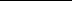 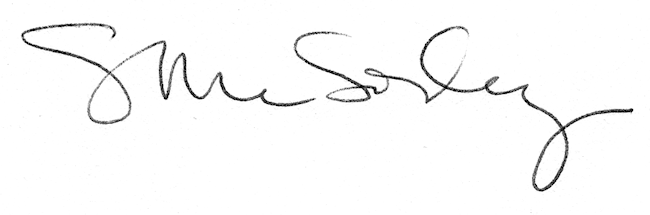 